ВОЗМОЖНОСТЬ ПОЛУЧЕНИЯ МЕД.ПОМОЩИ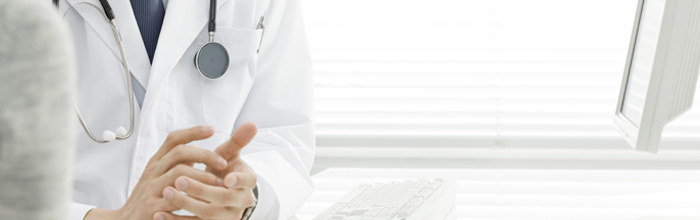 Возможность получения медицинской помощи в рамках программы государственных гарантий бесплатного оказания гражданам медицинской помощи и территориальных программ государственных гарантий бесплатного оказания гражданам медицинской помощиГосударственное бюджетное учреждение здравоохранения  «Инфекционная больница №4» министерства здравоохранения Краснодарского края является лечебно-профилактическим, консультативным учреждением инфекционной службы  Краснодарского края.Основной целью деятельности учреждения является оказание доступной и качественной специализированной медицинской помощи инфекционным больным.   Граждане Российской Федерации имеют право на бесплатную медицинскую помощь согласно части 1 ст. 41 Конституции Российской Федерации. Это право реализуется через Программу государственных гарантий оказания гражданам Российской Федерации бесплатной медицинской помощи (далее - Программа государственных гарантий). Эта программа ежегодно утверждается Правительством Российской Федерации. Наше лечебное учреждение  работает в системе  обязательного медицинского страхования (ОМС) и медицинская помощь в нём оказывается гражданам Российской Федерации в рамках территориальной программы государственных гарантий согласно имеющейся лицензии. Территориальная программа государственных гарантий включает перечень заболеваний и видов медицинской помощи, предоставляемой гражданам бесплатно за счет консолидированного бюджета Краснодарского края и средств территориального фонда обязательного медицинского страхования, а также перечня жизненно необходимых и важнейших лекарственных средств и изделий медицинского назначения, необходимых для оказания скорой, неотложной и стационарной медицинской помощи.В рамках Программы государственных гарантий бесплатно предоставляются:​первичная медико-санитарная, в том числе неотложная, медицинская помощь;скорая, в том числе специализированная (санитарно-авиационная), медицинская помощь;Иностранным и иным гражданам, не застрахованным в системе  обязательного медицинского страхования (ОМС) или добровольного медицинского страхования (ДМС), бесплатная медицинская помощь оказывается в порядке, предусмотренном межгосударственными и правительственными соглашениями. При отсутствии таких соглашений, бесплатно оказывается только экстренная медицинская помощь, плановая медицинская помощь оказывается за счёт средств пациента или иных физических и юридических лиц.Плановаямедицинская помощь по программе обязательного медицинского страхования (ОМС) оказывается бесплатно для застрахованных на основании предъявленного паспорта, действующего медицинского страхового полиса, направления на обследование и (или) лечение.Экстреннаямедицинская помощь оказывается  в необходимом объеме нуждающимся в ней, независимо от наличия у них документов на момент обращения.